Карточка реквизитов организации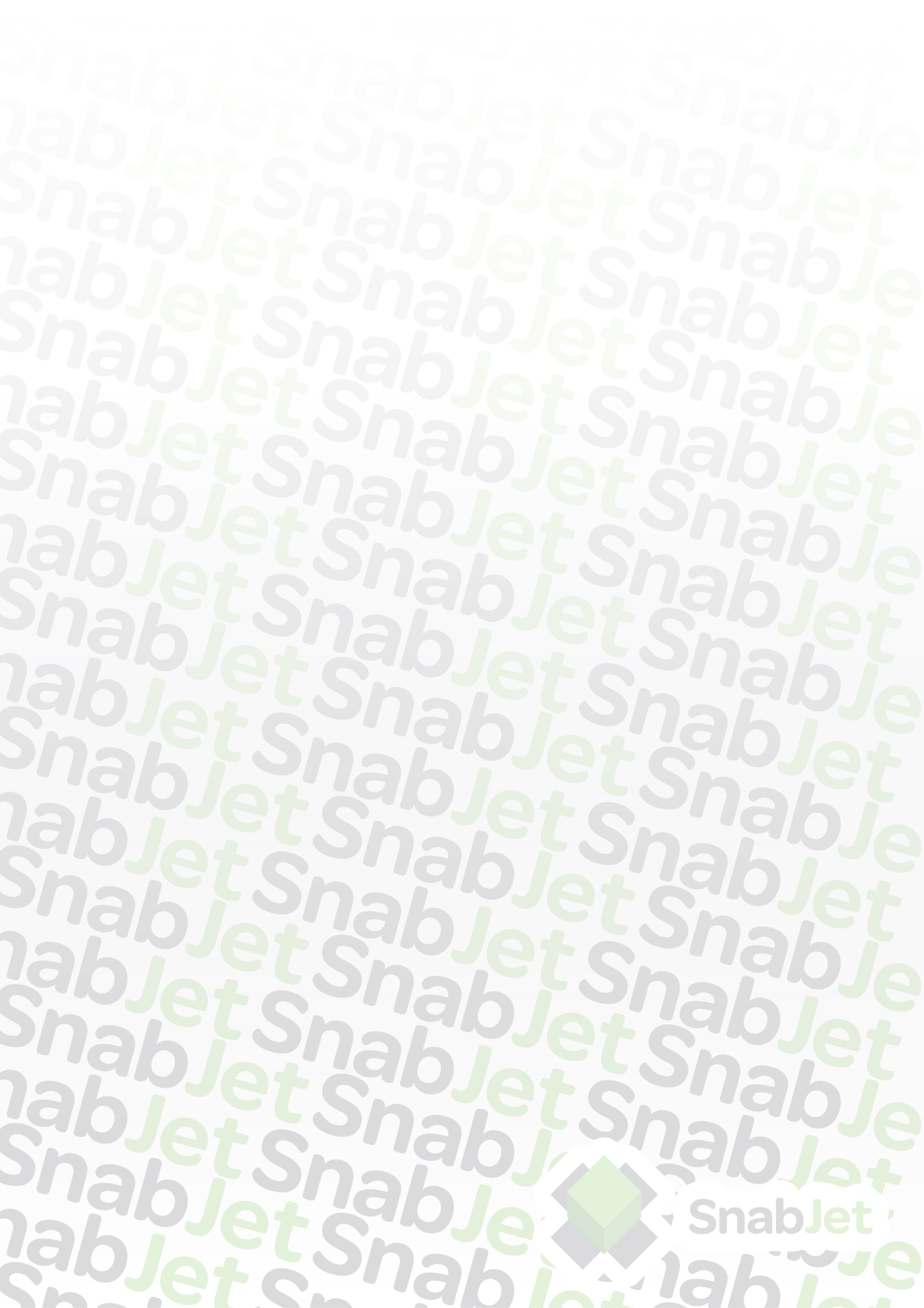 Общество с ограниченной ответственностью«Снаб Джет»Полное наименование организацииОБЩЕСТВО С ОГРАНИЧЕННОЙ ОТВЕТСТВЕННОСТЬЮ  «СНАБ ДЖЕТ»Краткое наименование организацииООО «СНАБ ДЖЕТ»Юридический адрес115682, Город Москва, улица Шипиловская, дом 64, корпус 1, офис 147Фактический адрес115682, Город Москва, улица Шипиловская, дом 64, корпус 1, офис 147ИНН7724362368КПП772401001ОГРН1167746411282БанкМосковский Филиал АО КБ «Модульбанк»БИК044525092Корр. Счет30101810645250000092Расчетный Счет40702810970010005500Генеральный директорЯнак Владимир АлександровичEmailinfo@SnabJet.ruСайтwww.SnabJet.ruТелефон8(495)203-99-33